Attachment B – Screen Shots for Modifications to FMS Application ModuleOMB control number 0920-0765Fellowship management systemIn support of a Nov 2021 non-substantive change requestPHAP eFMS Applicant Module Personal Statement Revisions11.1-a. Personal Statement Fields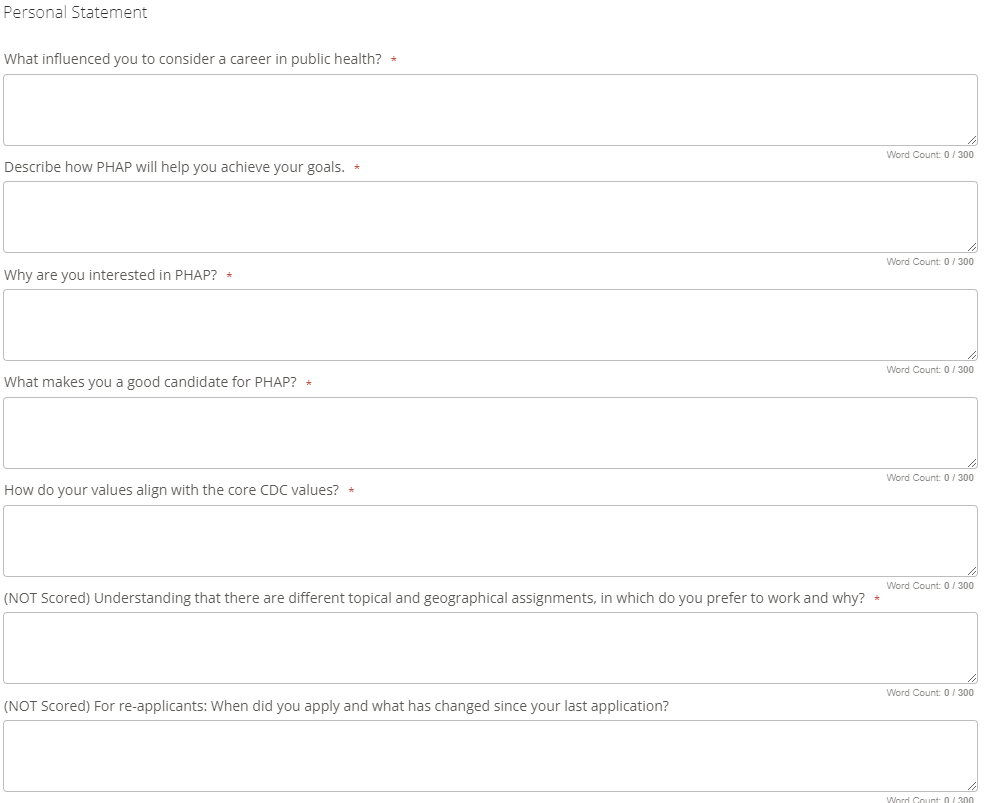 